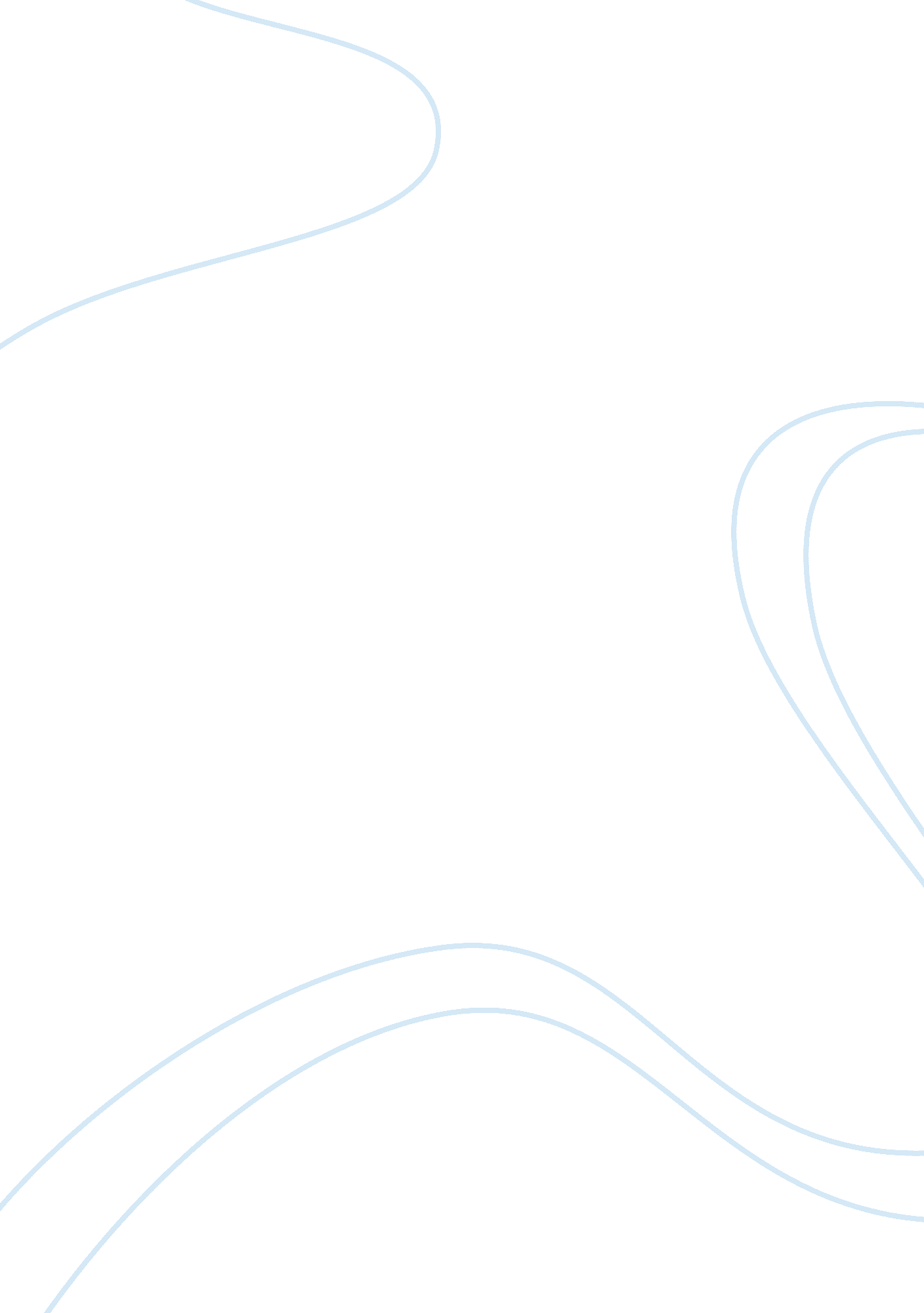 How a friend change my lifeFinance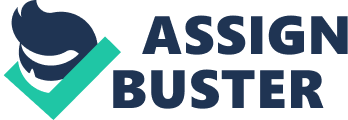 Friends Really Do Change Your LifeI believefriends can impact your life. Whether negatively or positively, the people you surround yourself with have a significant impact on where your life takes you. Specifically, I believe my best friend got me to where I am today. I am now and have been on a path to success since she entered my life. Four years ago, I was a trouble maker, rule breaker and all out rebel. The girls that I surrounded myself were known for their bad attitudes and party habits. I have watched their lives get destroyed because of the decisions they made. I believe by stepping away from them, I have become a more structured and overall better person. During myfriendshipwith my former group of friends, I had no rules. I stayed out hours past midnight, threw parties without my parent’s permission or knowledge, and didn’t care who I associated myself with. Thankfully, I was level-headed enough to never give in to the pressure of trying drugs or alcohol. I was only in it for the fun. Four of these girls, however, lacked the better judgment I was lucky enough to have. They drank constantly, smoked pot, and ditched school almost every day. After several years of this, I had had enough. Unfortunately, by associating myself with this group I had somewhat ruined my reputation. Even though I stayed away from drugs, people at school assumed I was just as crazy as the rest of the girls. The girls eventually dropped out of school and I was left trying to find people that would accept me. I knew of another girl at school that I hadn’t talked to in a few years. She was in Honors classes and theater, so we rarely crossed paths. Our parents, however, were best friends and always encouraged her and I to hang out but we never found much in common. After separating myself from my former group, she and I became friends. I quickly found myself realizing what true friendship really was and was surprised to have found it with someone I had once thought to be so different from me. Four years later, we are best friends and closer than anyone could imagine. Through the lives of my former friends, I have seen what my path could have been. I could have been without a high schooleducation, without a job, without my dignity and without a true friend. I have learned that who you associate yourself with can have a strong impact on your future. By becoming friends with someone I thought was on the right path, I, myself, can see a bright future ahead of me. I am extremely thankful to have found someone who helped me get on this path. I believe that without her, I would not be who I am today. 